A new liaison statement has been received from SG15.This liaison statement follows and the original file can be downloaded from the ITU ftp server at http://handle.itu.int/11.1002/ls/sp16-sg15-oLS-00266.docx.ITU-T Study Group 15 entrusted WP1/15, under Question 1/15, with the task to manage and carry out the Lead Study Group on Access Network Transport (ANT) activities. The outcome of the activities is twofold, consisting of the ANT Standards Overview, containing a list of the existing Standards and Recommendations from ITU and various Standardization Bodies, as well as an ANT Standards Work Plan, providing an overview of various Standardization Groups and their ongoing ANT activities. These documents are used to identify gaps and overlaps of standards activities pertaining to access networks so as to help in the coordination of ANT standardization activities.  Both documents were revised during the ITU-T SG15 E-meeting, 7-18 September 2020. The new updated versions from the meeting can be found on:http://www.itu.int/en/ITU-T/studygroups/com15/Pages/ant.aspxQ1/15 would like to express thanks for your kind cooperation, especially to those organizations that have been previously contacted and made specific recommendations to update these documents by LS.As usual after each revision, Q1/15 would again like to draw your attention to both documents and would appreciate any suggestions and comments.ANT Standards Overview
The status of standards concerning your group are collected in Annex 2 “ANT-Relevant Standards” of the Standards Overview and your revision is highly welcomed.
Note also the Web-based Access Network Transport  (ANT) Standards Overview​ hosted on ITU-T SG15 website on page “Documentation”.ANT Standards Work Plan
Q1/15 would like to refer you to Table 3.1 “Contacts” of the ANT Standards Work Plan.  This table contains a list of standards organizations that may be engaged in developing access network standards, and when available provide the contact or liaison information.  Q1/15 welcomes your comments and suggestions on this table, including any candidate standards organizations to add to the list or that you believe could be removed as not pertinent to the ANT Standardization and Work Plan.Q1/15 would like also to refer you to Section 5 that reports “Ongoing Standardization activities in the area of Access Network Transport “, especially the Section 5.2 “List of on-going standardization activities in the area of Access Network Transport in other groups within ITU and other Standard Developing Organizations”. Q1/15 welcomes your input, update or comments of those activities concerning your group.Q1/15 of ITU-T SG15 looks forward to future liaisons with all pertinent ITU-T and ITU-R Study Groups, Working Parties and other pertinent SDOs to keep the ANT Standards Overview and Work Plan current, relevant and effective.________________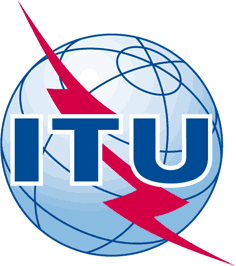 INTERNATIONAL TELECOMMUNICATION UNIONTELECOMMUNICATION STANDARDIZATION SECTORSTUDY PERIOD 2017-2020INTERNATIONAL TELECOMMUNICATION UNIONTELECOMMUNICATION STANDARDIZATION SECTORSTUDY PERIOD 2017-2020INTERNATIONAL TELECOMMUNICATION UNIONTELECOMMUNICATION STANDARDIZATION SECTORSTUDY PERIOD 2017-2020TSAG-TD848INTERNATIONAL TELECOMMUNICATION UNIONTELECOMMUNICATION STANDARDIZATION SECTORSTUDY PERIOD 2017-2020INTERNATIONAL TELECOMMUNICATION UNIONTELECOMMUNICATION STANDARDIZATION SECTORSTUDY PERIOD 2017-2020INTERNATIONAL TELECOMMUNICATION UNIONTELECOMMUNICATION STANDARDIZATION SECTORSTUDY PERIOD 2017-2020TSAGINTERNATIONAL TELECOMMUNICATION UNIONTELECOMMUNICATION STANDARDIZATION SECTORSTUDY PERIOD 2017-2020INTERNATIONAL TELECOMMUNICATION UNIONTELECOMMUNICATION STANDARDIZATION SECTORSTUDY PERIOD 2017-2020INTERNATIONAL TELECOMMUNICATION UNIONTELECOMMUNICATION STANDARDIZATION SECTORSTUDY PERIOD 2017-2020Original: EnglishQuestion(s):Question(s):N/AN/AE-Meeting, 21-25 September 2020TD
(Ref.: SG15-LS266)TD
(Ref.: SG15-LS266)TD
(Ref.: SG15-LS266)TD
(Ref.: SG15-LS266)TD
(Ref.: SG15-LS266)Source:Source:ITU-T Study Group 15ITU-T Study Group 15ITU-T Study Group 15Title:Title:LS on the new version of the Access Network Transport (ANT) Standards Overview and Work Plan [from ITU-T SG15]LS on the new version of the Access Network Transport (ANT) Standards Overview and Work Plan [from ITU-T SG15]LS on the new version of the Access Network Transport (ANT) Standards Overview and Work Plan [from ITU-T SG15]Purpose:Purpose:ActionActionActionLIAISON STATEMENTLIAISON STATEMENTLIAISON STATEMENTLIAISON STATEMENTLIAISON STATEMENTFor action to:For action to:For action to:BROADBAND FORUM, ITU-R, ETSI TC ATTM, ITU-T SG9, SG12, SG13, SG16, SG17, TSAG, IEEE.802.3BROADBAND FORUM, ITU-R, ETSI TC ATTM, ITU-T SG9, SG12, SG13, SG16, SG17, TSAG, IEEE.802.3For comment to:For comment to:For comment to:--For information to:For information to:For information to:--Approval:Approval:Approval:ITU-T SG15 meeting (E-meeting, 18 September 2020)ITU-T SG15 meeting (E-meeting, 18 September 2020)Deadline:Deadline:Deadline:31 May 202131 May 2021Contact:Contact:Contact:Jean-Marie Fromenteau
Corning Incorporated
USATel: + 49 9561 42 74 20
Email: fromentejm@corning.com Contact:Contact:Contact:Dekun Liu
Huawei Technologies Co., Ltd.
P.R. ChinaEmail: liudekun@huawei.com INTERNATIONAL TELECOMMUNICATION UNIONTELECOMMUNICATION
STANDARDIZATION SECTORSTUDY PERIOD 2017-2020INTERNATIONAL TELECOMMUNICATION UNIONTELECOMMUNICATION
STANDARDIZATION SECTORSTUDY PERIOD 2017-2020INTERNATIONAL TELECOMMUNICATION UNIONTELECOMMUNICATION
STANDARDIZATION SECTORSTUDY PERIOD 2017-2020SG15-LS266SG15-LS266INTERNATIONAL TELECOMMUNICATION UNIONTELECOMMUNICATION
STANDARDIZATION SECTORSTUDY PERIOD 2017-2020INTERNATIONAL TELECOMMUNICATION UNIONTELECOMMUNICATION
STANDARDIZATION SECTORSTUDY PERIOD 2017-2020INTERNATIONAL TELECOMMUNICATION UNIONTELECOMMUNICATION
STANDARDIZATION SECTORSTUDY PERIOD 2017-2020STUDY GROUP 15STUDY GROUP 15INTERNATIONAL TELECOMMUNICATION UNIONTELECOMMUNICATION
STANDARDIZATION SECTORSTUDY PERIOD 2017-2020INTERNATIONAL TELECOMMUNICATION UNIONTELECOMMUNICATION
STANDARDIZATION SECTORSTUDY PERIOD 2017-2020INTERNATIONAL TELECOMMUNICATION UNIONTELECOMMUNICATION
STANDARDIZATION SECTORSTUDY PERIOD 2017-2020Original: EnglishOriginal: EnglishQuestion(s):Question(s):1/151/15E-meeting, 7-18 September 2020E-meeting, 7-18 September 2020Ref.:TD550-PLEN-Annex 2Ref.:TD550-PLEN-Annex 2Ref.:TD550-PLEN-Annex 2Ref.:TD550-PLEN-Annex 2Ref.:TD550-PLEN-Annex 2Ref.:TD550-PLEN-Annex 2Source:Source:ITU-T Study Group 15ITU-T Study Group 15ITU-T Study Group 15ITU-T Study Group 15Title:Title:LS on the new version of the Access Network Transport (ANT) Standards Overview and Work PlanLS on the new version of the Access Network Transport (ANT) Standards Overview and Work PlanLS on the new version of the Access Network Transport (ANT) Standards Overview and Work PlanLS on the new version of the Access Network Transport (ANT) Standards Overview and Work PlanLIAISON STATEMENTLIAISON STATEMENTLIAISON STATEMENTLIAISON STATEMENTLIAISON STATEMENTLIAISON STATEMENTFor action to:For action to:For action to:ITU-T TSAG
ITU-T SG9, SG12, SG13, SG16, SG17
ITU-R SG1, SG5, SG6
ETSI TC ATTM, IEEE 802.3, Broadband ForumITU-T TSAG
ITU-T SG9, SG12, SG13, SG16, SG17
ITU-R SG1, SG5, SG6
ETSI TC ATTM, IEEE 802.3, Broadband ForumITU-T TSAG
ITU-T SG9, SG12, SG13, SG16, SG17
ITU-R SG1, SG5, SG6
ETSI TC ATTM, IEEE 802.3, Broadband ForumFor information to:For information to:For information to:---Approval:Approval:Approval:ITU-T SG15 meeting (E-meeting, 18 September 2020)ITU-T SG15 meeting (E-meeting, 18 September 2020)ITU-T SG15 meeting (E-meeting, 18 September 2020)Deadline:Deadline:Deadline:31 May 202131 May 202131 May 2021Contact:Contact:Jean-Marie Fromenteau
Corning Incorporated
USA Jean-Marie Fromenteau
Corning Incorporated
USA Jean-Marie Fromenteau
Corning Incorporated
USA Tel: + 49 9561 42 74 20
Email: fromentejm@corning.comContact:Contact:Dekun Liu
Huawei Technologies Co., Ltd.
P.R. China Dekun Liu
Huawei Technologies Co., Ltd.
P.R. China Dekun Liu
Huawei Technologies Co., Ltd.
P.R. China Email: liudekun@huawei.comKeywords:ANT; Access Network Transport; Standards Overview; Standards Work PlanAbstract:This LS invites the ITU-T and ITU-R Study Groups and other standards organizations that may be engaged in developing access network standards to review and provide their updates on the new version of the Access Network Transport (ANT) Standards Overview and Work Plan.
